ZION LUTHERAN CHURCH, WOODLAND, MI Seventeenth Sunday after Pentecost, September 24, 2023*If you are listening in your car, please tune your radio to FM 87.7*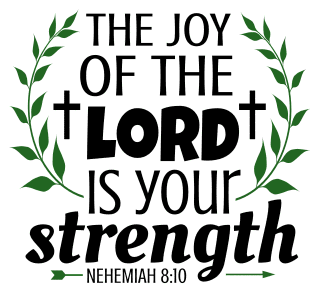 ANNOUNCEMENTSPRELUDEGatheringThe Holy Spirit calls us together as the people of God.Confession and Forgiveness In the name of the Father, and of the ☩ Son, and of the Holy Spirit.Amen.God of all mercy & consolation, come to the help of your people, turning us from our sin to live for you alone. Give us the power of your Holy Spirit that we may confess our sin, receive your forgiveness, and grow into the fullness of Jesus Christ, our Savior and Lord.Amen.Let us confess our sin in the presence of God and of one another. Most merciful God,we confess that we are captive to sin and cannot free ourselves. We have sinned against you in thought, word, and deed, by what we have done and by what we have left undone. We have not loved you with our whole heart; we have not loved our neighbors as ourselves. For the sake of your Son, Jesus Christ, have mercy on us. Forgive us, renew us, and lead us, so that we may delight in your will and walk in your ways, to the glory of your holy name. Amen.God, who is rich in mercy, loved us even when we were dead in sin, and made us alive together with Christ. By grace you have been saved. In the name of ☩ Jesus Christ, your sins are forgiven. Almighty God strengthen you with power through the Holy Spirit, that Christ may live in your hearts through faith.Amen.Gathering Song 	“Take My Life, That I Maybe Be” ELW 685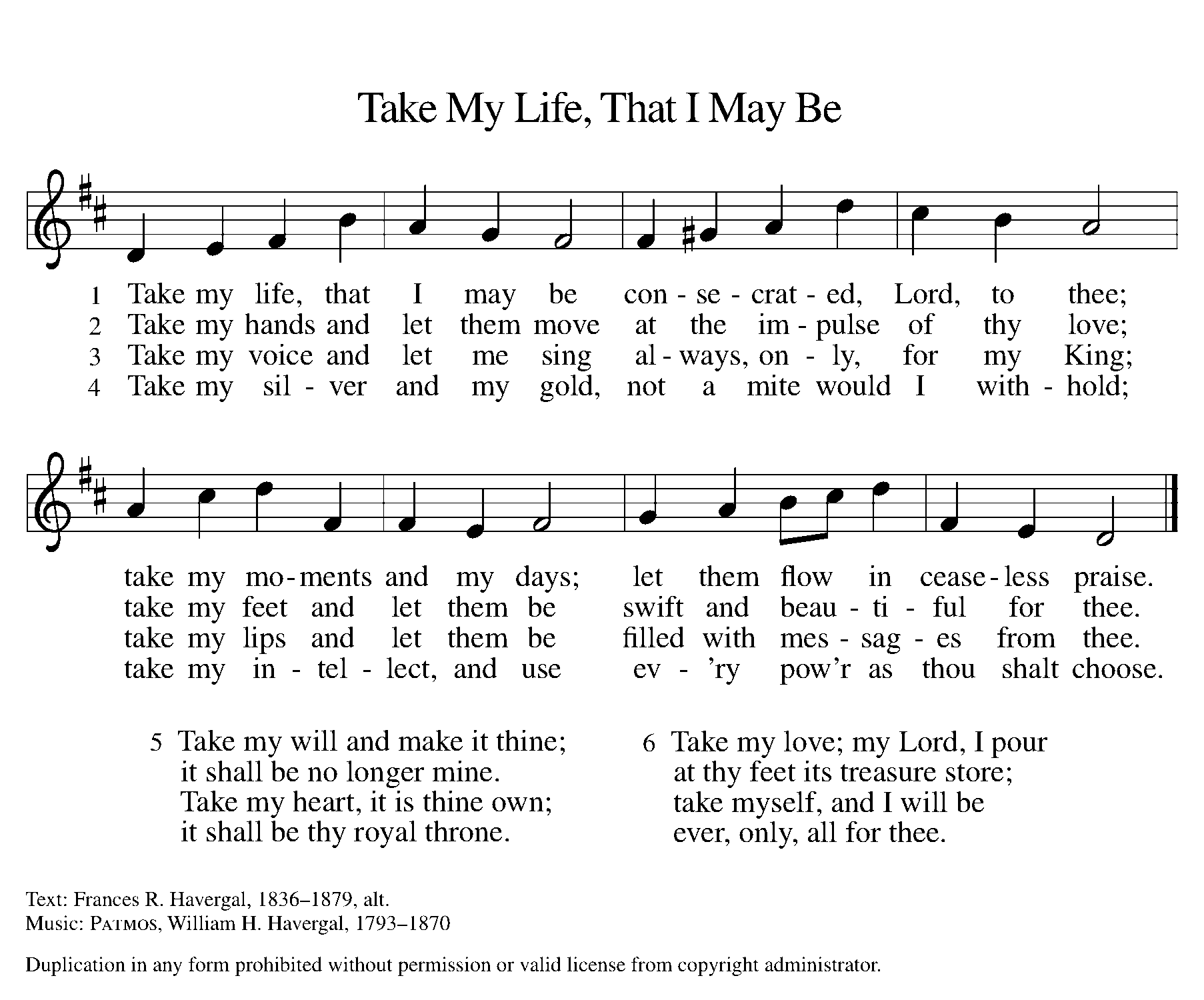 GREETINGThe grace of our Lord Jesus Christ, the love of God, and the communion of the Holy Spirit be with you all.And also with you.KYRIEIn peace, let us pray to the Lord.Lord, have mercy.For the peace from above, and for our salvation, let us pray to the Lord.Lord, have mercy.For the peace of the whole world, for the well-being of the Church of God,and for the unity of all, let us pray to the Lord.Lord, have mercy.For this holy house, and for all who offer here their worship and praise,let us pray to the Lord.Lord, have mercy.Help, save, comfort, and defend us, gracious Lord.Amen.GLORY TO GOD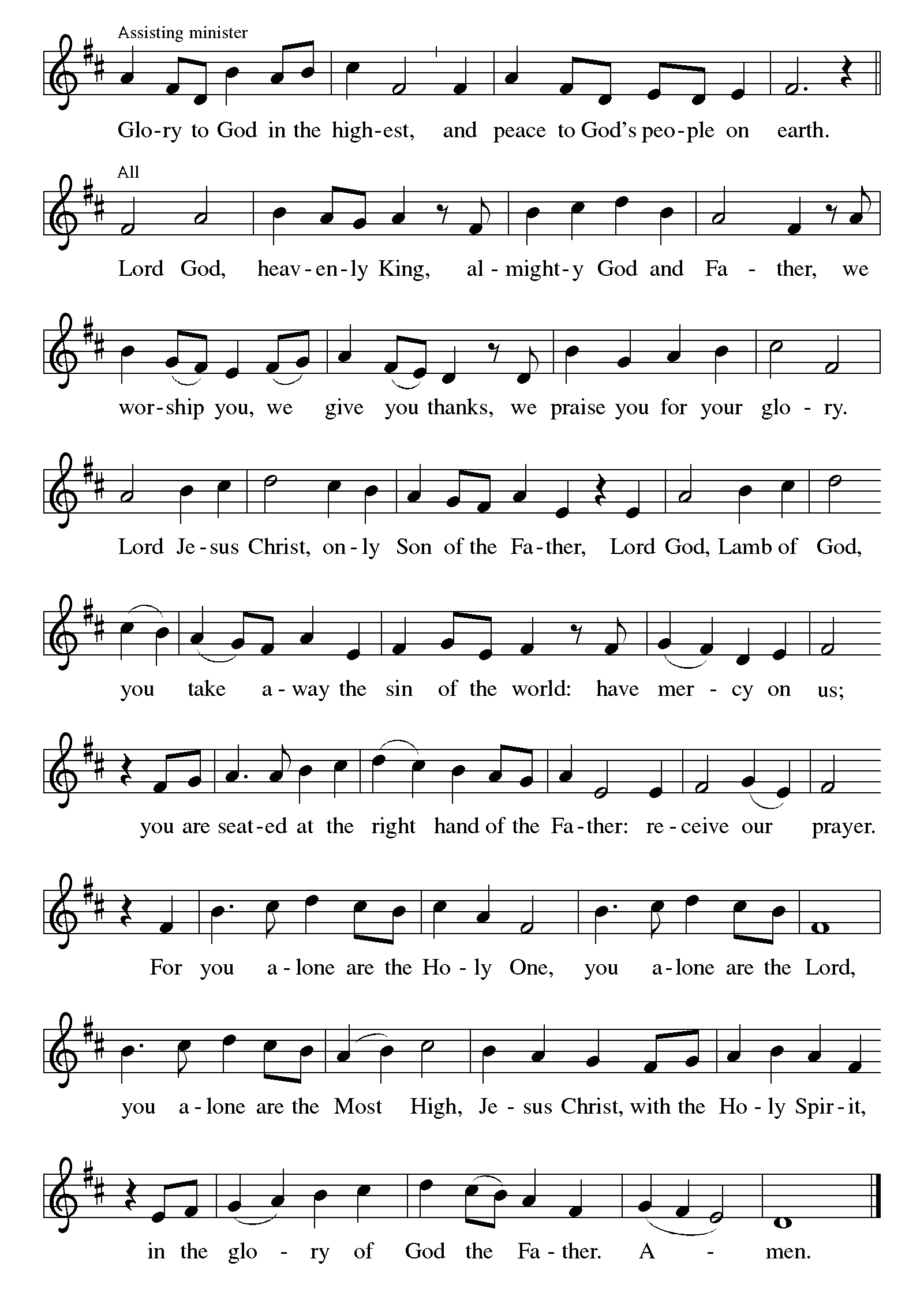 Prayer of the DayLet us pray together.Almighty and eternal God, you show perpetual lovingkindness to us your servants. Because we cannot rely on our own abilities, grant us your merciful judgment, and train us to embody the generosity of your Son, Jesus Christ, our Savior and Lord. Amen.First Reading 								Jonah 3:10-4:11A reading from Jonah.10When God saw what [the people of Ninevah] did, how they turned from their evil ways, God changed his mind about the calamity that he had said he would bring upon them; and he did not do it.
 4:1But this was very displeasing to Jonah, and he became angry. 2He prayed to the Lord and said, “O Lord! Is not this what I said while I was still in my own country? That is why I fled to Tarshish at the beginning; for I knew that you are a gracious God and merciful, slow to anger, and abounding in steadfast love, and ready to relent from punishing. 3And now, O Lord, please take my life from me, for it is better for me to die than to live.” 4And the Lord said, “Is it right for you to be angry?” 5Then Jonah went out of the city and sat down east of the city, and made a booth for himself there. He sat under it in the shade, waiting to see what would become of the city.
 6The Lord God appointed a bush, and made it come up over Jonah, to give shade over his head, to save him from his discomfort; so Jonah was very happy about the bush. 7But when dawn came up the next day, God appointed a worm that attacked the bush, so that it withered. 8When the sun rose, God prepared a sultry east wind, and the sun beat down on the head of Jonah so that he was faint and asked that he might die. He said, “It is better for me to die than to live.”
 9But God said to Jonah, “Is it right for you to be angry about the bush?” And he said, “Yes, angry enough to die.” 10Then the Lord said, “You are concerned about the bush, for which you did not labor and which you did not grow; it came into being in a night and perished in a night. 11And should I not be concerned about Nineveh, that great city, in which there are more than a hundred and twenty thousand persons who do not know their right hand from their left, and also many animals?”The word of the Lord.Thanks be to God.Psalm								Psalm 145:1-81I will exalt you, my | God and king,
  and bless your name forev- | er and ever.
 2Every day | will I bless you
  and praise your name forev- | er and ever.
 3Great is the Lord and greatly | to be praised!
  There is no end | to your greatness.
 4One generation shall praise your works | to another
  and shall de- | clare your power. R
 5I will speak of the glorious splendor | of your majesty
  and all your | marvelous works.
 6They shall tell of the might of your | wondrous acts,
  and I will re- | count your greatness.
 7They shall publish the remembrance of | your great goodness;
  they shall sing joyfully | of your righteousness.
 8The Lord is gracious and full | of compassion,
  slow to anger and abounding in | steadfast love.Second Reading							Philippians 1:21-30A reading from Philippians.21For to me, living is Christ and dying is gain. 22If I am to live in the flesh, that means fruitful labor for me; and I do not know which I prefer. 23I am hard pressed between the two: my desire is to depart and be with Christ, for that is far better; 24but to remain in the flesh is more necessary for you. 25Since I am convinced of this, I know that I will remain and continue with all of you for your progress and joy in faith, 26so that I may share abundantly in your boasting in Christ Jesus when I come to you again.
 27Only, live your life in a manner worthy of the gospel of Christ, so that, whether I come and see you or am absent and hear about you, I will know that you are standing firm in one spirit, striving side by side with one mind for the faith of the gospel, 28and are in no way intimidated by your opponents. For them this is evidence of their destruction, but of your salvation. And this is God’s doing. 29For he has graciously granted you the privilege not only of believing in Christ, but of suffering for him as well—30since you are having the same struggle that you saw I had and now hear that I still have.The word of the Lord.Thanks be to God.Gospel Acclamation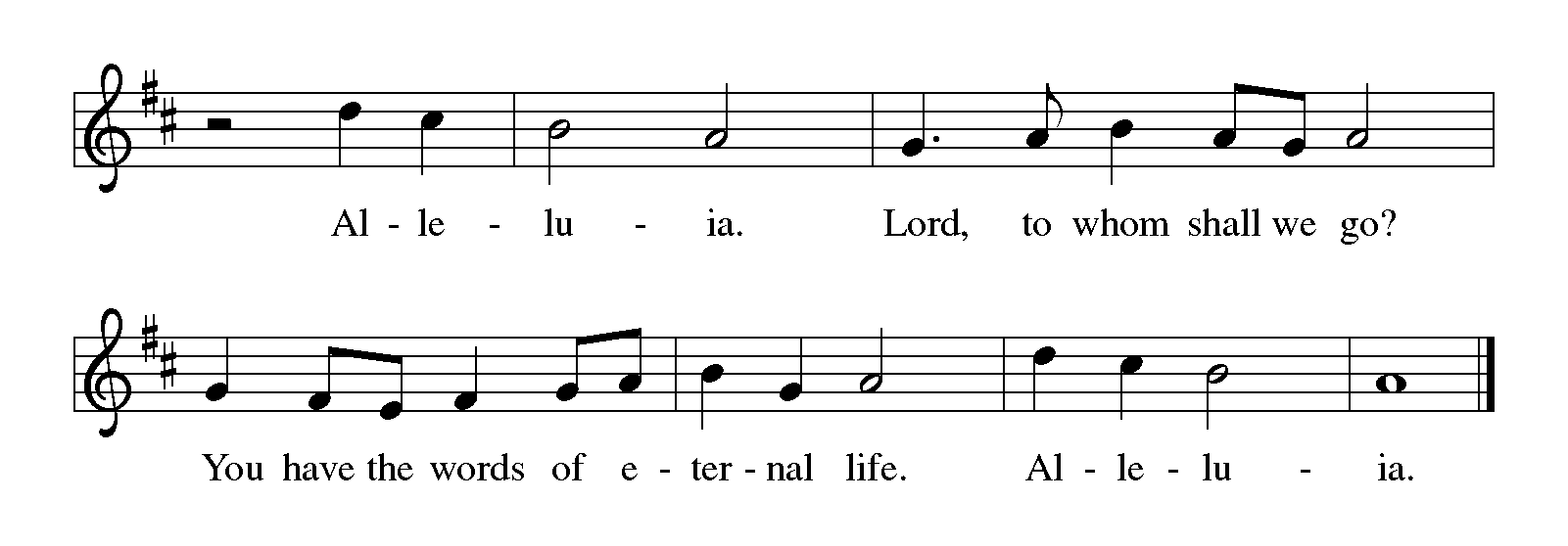 Gospel 									Matthew 20:1-16The holy gospel according to Matthew.Glory to you, O Lord.[Jesus said to the disciples:] 1“The kingdom of heaven is like a landowner who went out early in the morning to hire laborers for his vineyard. 2After agreeing with the laborers for the usual daily wage, he sent them into his vineyard. 3When he went out about nine o’clock, he saw others standing idle in the marketplace; 4and he said to them, ‘You also go into the vineyard, and I will pay you whatever is right.’ So they went. 5When he went out again about noon and about three o’clock, he did the same. 6And about five o’clock he went out and found others standing around; and he said to them, ‘Why are you standing here idle all day?’ 7They said to him, ‘Because no one has hired us.’ He said to them, ‘You also go into the vineyard.’ 8When evening came, the owner of the vineyard said to his manager, ‘Call the laborers and give them their pay, beginning with the last and then going to the first.’ 9When those hired about five o’clock came, each of them received the usual daily wage. 10Now when the first came, they thought they would receive more; but each of them also received the usual daily wage. 11And when they received it, they grumbled against the landowner, 12saying, ‘These last worked only one hour, and you have made them equal to us who have borne the burden of the day and the scorching heat.’ 13But he replied to one of them, ‘Friend, I am doing you no wrong; did you not agree with me for the usual daily wage? 14Take what belongs to you and go; I choose to give to this last the same as I give to you. 15Am I not allowed to do what I choose with what belongs to me? Or are you envious because I am generous?’ 16So the last will be first, and the first will be last.”The gospel of the Lord.Praise to you, O Christ.Sermon 							Dan UtterbackHymn of the Day 		“There’s a Wideness in God’s Mercy” ELW 588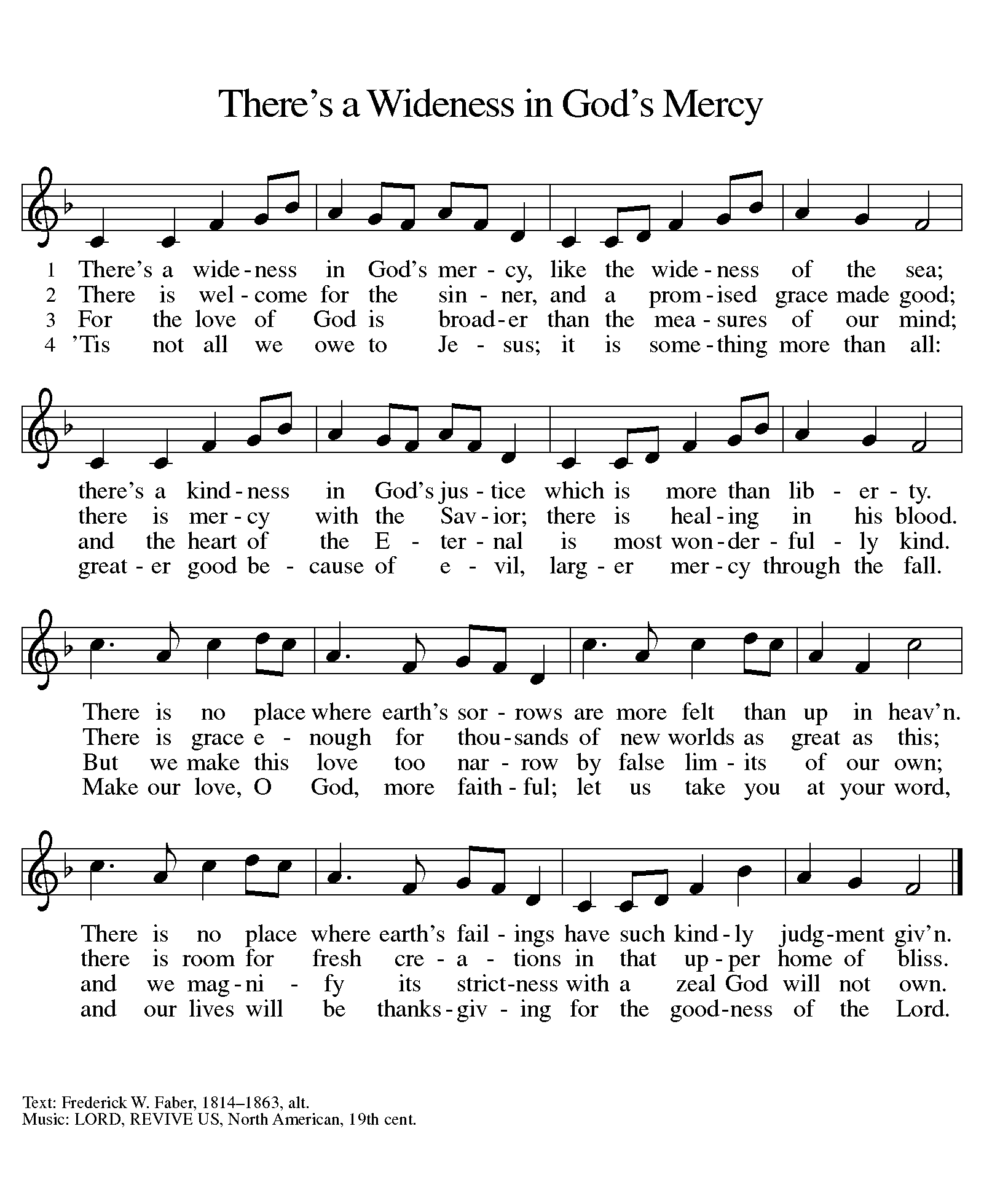 CREEDI believe in God, the Father almighty,creator of heaven and earth.I believe in Jesus Christ, God’s only Son, our Lord,who was conceived by the Holy Spirit,born of the virgin Mary,suffered under Pontius Pilate,was crucified, died, and was buried;he descended to the dead.*On the third day he rose again;he ascended into heaven,he is seated at the right hand of the Father,and he will come to judge the living and the dead.I believe in the Holy Spirit,the holy catholic church,the communion of saints,the forgiveness of sins,the resurrection of the body,and the life everlasting. Amen.*Or, “he descended into hell,” another translation of this text in widespread use.Prayers of IntercessionRemembering the caring and generous works of God, we pray for the church, creation, and the needs of our neighbors.A brief silence.God who is gracious and merciful, teach your church to invite and welcome all. Lead us to be grateful for the blessing of community. Challenge your church to choose equity and compassion over judgment. We pray especially for St. Paul Lutheran Church in Greenville and Rev. Betsy Kamphius. Merciful God,receive our prayer.God who sends the wind and the sun, you know every worm and bush by name. Help us remember that even the humblest parts of creation are precious to you. Show us how best to care for the earth and its creatures. Merciful God,receive our prayer.God who is ready to relent from punishing, impart your compassionate wisdom to legislators, judges, members of the military, and law enforcement. Give them courage to serve their communities in times of uncertainty, stress, or exhaustion. Merciful God,receive our prayer.God who saves, direct your people who are tempted by evil ways. Protect your children from calamity and disaster. Strengthen all who are incarcerated. Encourage all who are in despair or pain of any kind.We pray especially for all those affected by gun violence, Ukraine, Sudan, Turkey, and Syria. Merciful God,receive our prayer.God who is slow to anger, may we boast about the goodness of Jesus with the confidence of Paul in prison. Inspire us to find abundance in whatever vocation we are called to in the world and in service to our congregation. Merciful God,receive our prayer.God who abounds in steadfast love, we give thanks for the saints called to the kingdom of heaven. United with them in spirit, hold us firm as we labor in this life and look to the life to come. Merciful God,receive our prayer.Remember us according to your steadfast love as we offer these and the prayers of our heart, trusting in your compassion made known through Jesus Christ.Amen.Peace The peace of Christ be with you always.And also with you.Offering & OFFERING SONGThe joy of the Lord is my strength,The joy of the Lord is my strength,The joy of the Lord is my strength,The joy of the Lord is my strength.Offering Prayer Let us pray.Blessed are you, O God, ruler of heaven and earth. Day by day you shower us with blessings. As you have raised us to new life in Christ, give us glad and generous hearts, ready to praise you and to respond to those in need, through Jesus Christ, our Savior and Lord.Amen.Thanksgiving for the WordLet us pray.Praise and thanks to you, holy God, for by your Word you made all things: you spoke light into darkness, called forth beauty from chaos, and brought life into being. For your Word of life, O God,we give you thanks and praise.By your Word you called your people Israel to tell of your wonderful gifts: freedom from captivity, water on the desert journey, a pathway home from exile, wisdom for life with you. For your Word of life, O God,we give you thanks and praise.Through Jesus, your Word made flesh, you speak to us and call us to witness: forgiveness through the cross, life to those entombed by death, the way of your self-giving love. For your Word of life, O God,we give you thanks and praise.Send your Spirit of truth, O God; rekindle your gifts within us: renew our faith, increase our hope, and deepen our love, for the sake of a world in need. Faithful to your Word, O God, draw near to all who call on you; through Jesus Christ, our Savior and Lord, to whom, with you and the Holy Spirit, be honor and glory forever.Amen.Lord’s Prayer Lord, remember us in your kingdom and teach us to pray.Our Father, who art in heaven,hallowed be thy name,thy kingdom come,thy will be done,on earth as it is in heaven.Give us this day our daily bread;and forgive us our trespasses,as we forgive thosewho trespass against us;and lead us not into temptation,but deliver us from evil.For thine is the kingdom,and the power, and the glory,forever and ever. Amen.SendingGod blesses us and sends us in mission to the world.BlessingThe Lord bless you and keep you.The Lord’s face shine on you with grace and mercy.The Lord look upon you with favor and ☩ give you peace.Amen.Sending SonG	“O Zion, Haste” ELW 668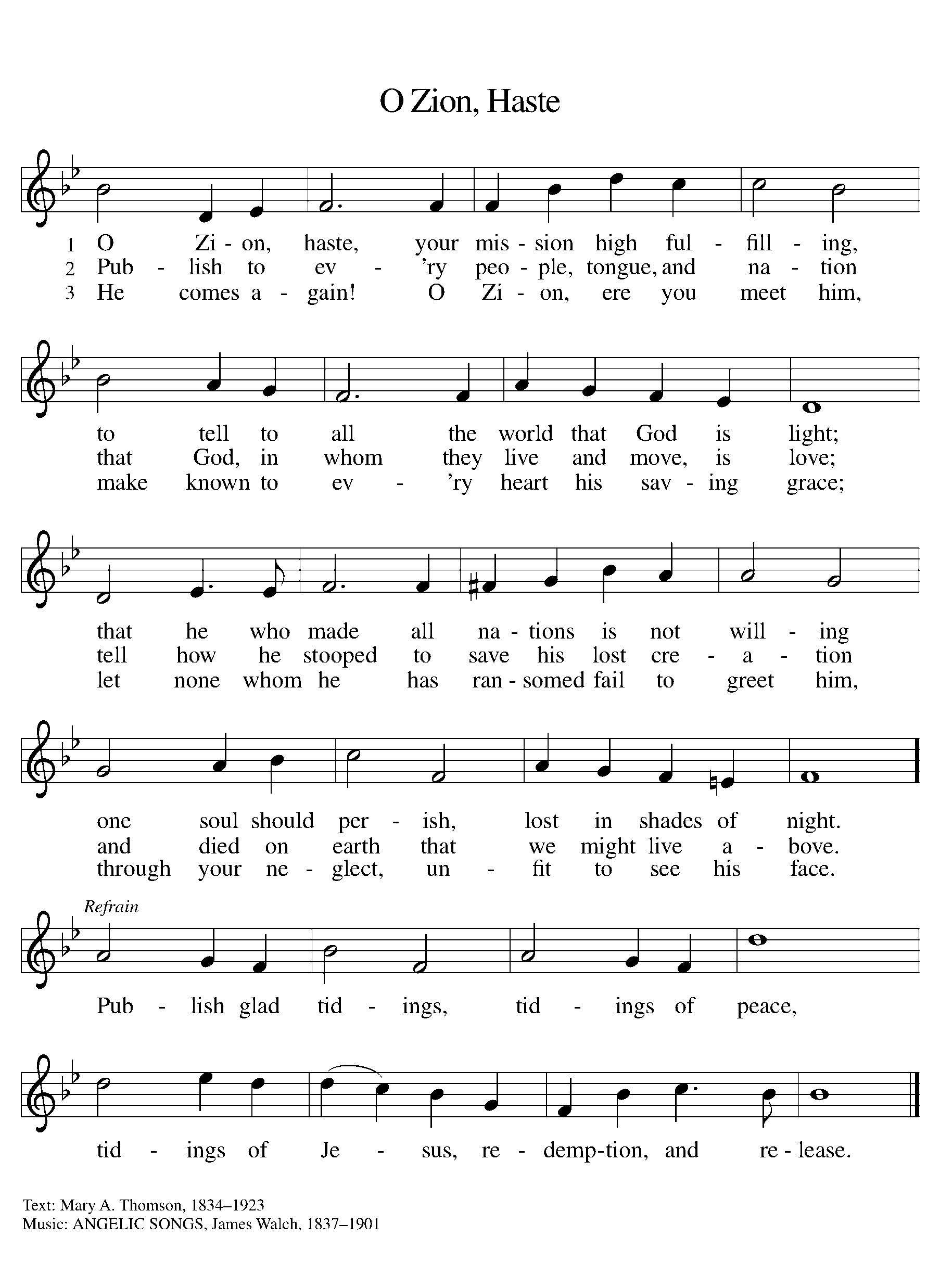 Dismissal Almighty God, Father, ☩ Son, and Holy Spirit, bless you now and forever.Amen.From sundaysandseasons.com. Copyright © 2017 Augsburg Fortress. All rights reserved.Thank you to all who served in worship today!Presider: Dan UtterbackMusician: Martha YoderAcolyte: Kole HokansonElder: Jolene Griffin Trustee: Jerry EngleOffering Counters: Mike Johnson & Mary MakleySafety Person: Jimmy HindmanPRAYERS OF THE FAITHFULWith thanks for all God’s blessings and his love for all people. Our Bishops, Craig Satterlee Elizabeth Eaton, and the congregations of the North/West Lower Michigan Synod. St. Paul Lutheran Church in Greenville and Rev. Betsy KamphiusPrayers for our friends, for all who are sick or hospitalized and for all health care workers who care for them. We pray especially for all those affected by gun violence, Ukraine, Sudan, Turkey, and Syria All those members of Zion’s family traveling; all those homebound or in frail health; all those suffering with quiet, unknown needs or worries. For those who serve on our behalf: public safety, utility workers, medical personnel, military personnel. For those who might be forgotten.This week at Zion:Men’s Coffee, 8 AM Wednesday, September 27Newsletter deadline, Wednesday, September 27Zion hosts community dinner, Thursday, September 28ANNOUNCEMENTSDoor Locking Policy: Our door locking policy relies on having a volunteer(s) each Sunday to serve as the Safety Person of the Day. On Sundays where no one has volunteered, if someone arrives at church and is willing to be the Safety Person of the Day, we will follow the door locking policy. If no one steps forward to serve as the Safety Person of the Day, the doors will not be locked as there will be no one to monitor the church cell phone and let late arrivals into the church. Please consider volunteering for this important dutyFellowship meeting – today! The Fellowship Committee will be meeting on Sunday, September 24 after church. Please join us to discuss coffee  fellowship and other upcoming events.Lakewood Community Dinner, September 28th Zion’s next turn to host the community dinner is September 28th. We will need helpers to set-up, serve, clean-up and provide desserts. If you can help, there will be a sign-up sheet in the Narthex or let Martha know. The last time Zion hosted, they had a record turnout of 80 people served. Every enjoyed the food and the desserts provided by Zion. Thank you!Labor Day Weekend Thank You: Zion went above and beyond this past weekend to help our community celebrate the Labor Day Weekend. A tremendous thank you to everyone who helped with all the events. It could not have happened without everyone’s involvement. Our float, “God Cares “fur” You,” was well received, we won first place and $25 for our Evangelism budget. Doug and Judy MacKenzie were honored during a lovely reception following the parade. Kids flocked to shoot cross-bows and try their hand at putt-putt golf. On Sunday, we served up Rootbeer floats earning $320 to benefit the Woodland Youth Basement Association. Again, thank you all for helping to make this happen. Call Committee Update: The Call Committee has interviewed one candidate. This candidate is no longer available. Our search will continue as the Synod Office sends us candidates, who show interest.ZLCW Vote It was an unanimous vote to send $5000 for a refrigerator. It was a very close vote on what to purchase, but more votes were for the purchase of a commercial refrigerator. The Board will be acting on this.